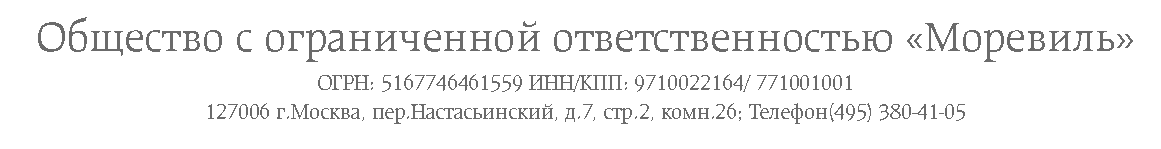 ПРИКАЗ01.11.2021 № МОР/ПР/211101/1г. МоскваОб утверждении Регламента оказания услуг удостоверяющего центра и организации электронного документооборота (редакция № 7)ПРИКАЗЫВАЮ:Утвердить Регламент оказания услуг удостоверяющего центра и организации электронного документооборота (редакция № 7) (далее – «Регламент»);Осуществить 01 ноября 2021 года предварительное раскрытие информации об утверждении Регламента путем его опубликования, а также путем опубликования текста настоящего приказа на веб-сайте ООО «Моревиль» в сети Интернет по адресу: http://www.moreville.ru;Ввести в действие Регламент с 08 ноября 2021 года, с указанной даты признать утратившим силу Регламент оказания услуг удостоверяющего центра и организации электронного документооборота (редакция № 6), утвержденный приказом Генерального директора ООО «Моревиль» от 14.12.2020 № МОР/ПР/201214/1.Генеральный директор 	В.А. Пархомов